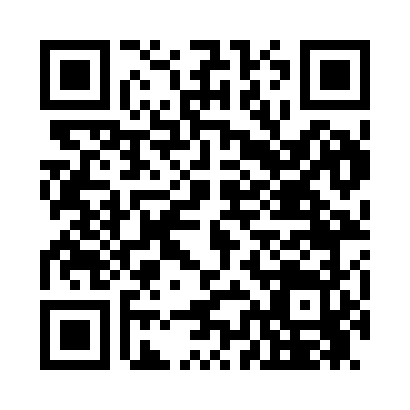 Prayer times for Corbin City, New Jersey, USAWed 1 May 2024 - Fri 31 May 2024High Latitude Method: Angle Based RulePrayer Calculation Method: Islamic Society of North AmericaAsar Calculation Method: ShafiPrayer times provided by https://www.salahtimes.comDateDayFajrSunriseDhuhrAsrMaghribIsha1Wed4:376:0012:564:467:539:162Thu4:355:5912:564:467:549:173Fri4:345:5712:564:467:559:194Sat4:325:5612:564:477:569:205Sun4:315:5512:564:477:579:216Mon4:295:5412:564:477:589:227Tue4:285:5312:564:477:599:248Wed4:275:5212:554:478:009:259Thu4:255:5112:554:488:019:2610Fri4:245:5012:554:488:029:2811Sat4:235:4912:554:488:039:2912Sun4:215:4812:554:488:039:3013Mon4:205:4712:554:498:049:3214Tue4:195:4612:554:498:059:3315Wed4:175:4512:554:498:069:3416Thu4:165:4412:554:498:079:3517Fri4:155:4312:554:508:089:3718Sat4:145:4212:564:508:099:3819Sun4:135:4212:564:508:109:3920Mon4:125:4112:564:508:119:4021Tue4:115:4012:564:518:129:4122Wed4:095:4012:564:518:129:4323Thu4:085:3912:564:518:139:4424Fri4:075:3812:564:518:149:4525Sat4:075:3812:564:528:159:4626Sun4:065:3712:564:528:169:4727Mon4:055:3612:564:528:169:4828Tue4:045:3612:564:528:179:4929Wed4:035:3512:574:538:189:5030Thu4:025:3512:574:538:199:5131Fri4:025:3512:574:538:199:52